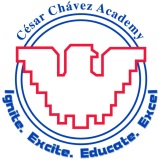 Cesar Chavez Academy EastTeacher Mentor LogThings Going Well:Topics Discussed:Action Items:Questions:Next Meeting Date:Signatures: